DKG New Jersey Convention Artisan Faire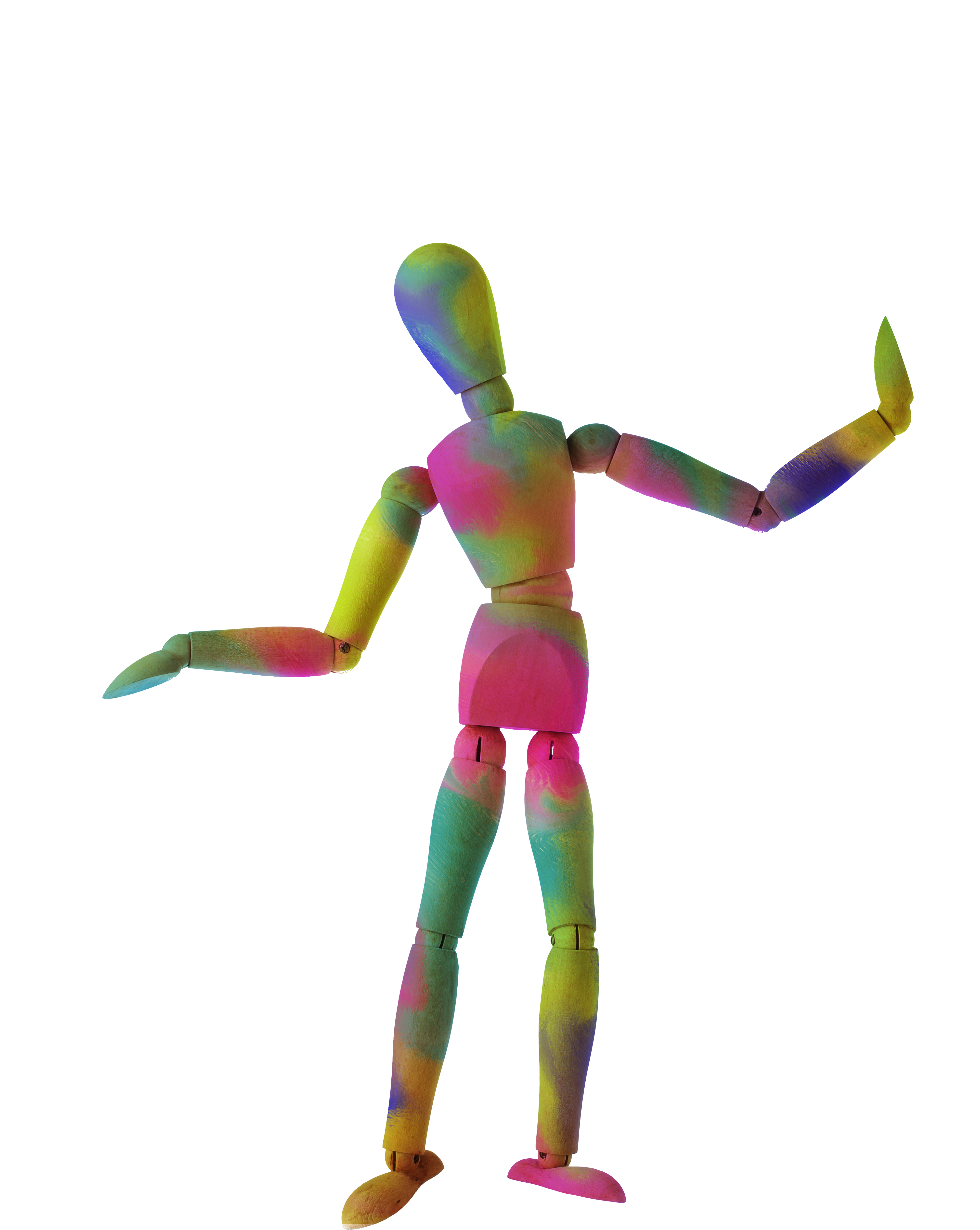 April 13 – 15, 2018APPLICATION INFORMATIONThe DKG New Jersey Artisan Faire is a juried exhibition and sale of art objects and crafts held during the DKG 2018 Convention. Jurors who are experts in the field choose artists to participate in the Artisan Faire. Artists are selected on the basis of the originality, artistic conception, and quality of their work.  The faire will be open Friday evening at the conclusion of the Basket Auction and Saturday during the day until 4:15 PM. Please note: The faire will be closed during the State meeting and during the luncheon. All exhibitors will be expected to remain with or arrange for someone to remain with the their work during open hours. DEADLINES, INFORMATION AND FEES: Electronic applications should be filed beginning January 15, 2018. The application period closes on February 15, 2018 or before if all spaces are reserved. The fee for applying for space is $20.00. Fees will be donated to a DKG NJ scholarship or charity fund determined by the state officers.NOTICE: The application fee is non-refundable and due once you are accepted into the show. Check information will be sent in the acceptance email.A maximum of 12, 8’ tables are available. Each artist has 8’ of table space and any freestanding display behind the 8’ area. Artists may share the table space but must indicate at the time of application if they will share a table and with whom. Space is limited and will be allotted on a first come, first served basis.ELIGIBILITY:The DKG New Jersey Artisan Faire is committed to presenting the most skilled, original art and craft objects created by our members. The Artisan Faire is looking for artists who produce one-of-a-kind and limited edition objects that have been created by the artist's own hands.MEDIUM CATEGORIES: Basketry, ceramics, decorative fiber, furniture, glass, jewelry, leather, metal, photography, mixed media, paper, wearable art, canvas and wood. All work must be for sale. If you have any questions about categories, email Jan at janie918@optonline.net.DKG Artisan Faire ApplicationEmail to: janie918@optonline.netEach applicant must submit an electronic application and (3) electronic images for consideration by the jury.  The images must be representative of the kind of work you will sell at the Craft Show.___________________________________   ________________________________                        NAME                                                            AZS CHAPTER_____________________________________________________________________                                                           ADDRESS_________________________________     ___________________________________               CELL PHONE NUMBER                                HOME EMAIL ADDRESS          (To reach you during convention)In the space below, describe examples of the work to be sold. Attach 3 photos that illustrate your descriptions. Submitting these images and description will not limit either the type or quantity of the work you choose to exhibit. The description and photos provide examples of the quality of the work.